Խոսքի ազատության պաշտպանության կոմիտե                                                                  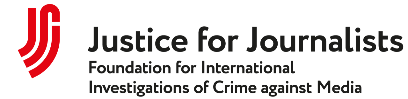 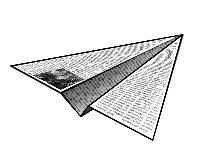 ԶԼՄ-ների և լրագրողների ներգրավվածությամբ 2019-2020թթ․ դատական գործերի մոնիտորինգի վերաբերյալ զեկույցի հավելվածԵրևան 2021թ․2019թ․ընդդեմ լրագրողների ու ԶԼՄ-ների ներկայացված դատական գործեր2020թ․ընդդեմ լրագրողների ու ԶԼՄ-ների ներկայացված դատական գործերԳործի անվանումըՀայցի վարույթ ընդունելու/վերադարձնելու ամսաթիվըՀայցվորի սոցիալական կարգավիճակը/պաշտոնըԳործի համարըՀայցադիմումի պահանջըԸնթացքը1Անի Երանյանն ընդդեմ «BlogNews.am» ինտերնետային լրատվական կայքի` ի դեմս գլխավոր խմբագիր Կոնստանտին Տեր-Նակալյանի և «Դատաբլոգ» ՍՊԸ- ի՝ դեմս տնօրեն Կարեն Անտինյանի   09-01-2019ԴերասանուհիԵԴ/32798/02/19Հրապարակային ներողություն խնդրելԸնդհանուր իրավասության դատարանը հայցը մերժել է։ Դատական ակտը չի բողոքարկվել և մտել է ուժի մեջ։2Էմմա Կիրակոսյանն ընդդեմ  Դուստրիկ Գրիգորյանի, Կարինե Օհանյանի, Լիանա Պետրոսյանի, Իռենա Պետրոսյանի և «Հայաստանի հանրային հեռուստաընկերություն» ՓԲԸ-ի 23-01-2019ՔաղաքացիԵԴ/0221/02/19Պատվին և արժանապատվությանը պատճառված վնասը հատուցել և հերքում հրապարակելԳործն ընթացքի մեջ է ընդհանուր իրավասության դատարանում3ՀՀ ԱՆ քրեակատարողական ծառայությունն ընդդեմ «Ժամանակ» օրաթերթի 23-01-2019Պետական մարմինԵԴ/0280/02/19Զրպարտություն հանդիսացող հոդվածը հրապարակայնորեն հերքելԸնդհանուր իրավասության դատարանը հայցը բավարարել է
4Մանվել Գրիգորյանն ընդդեմ  «Maxinfo.am» լրատվական կայքի 25-01-201904-03-2019Նախկին պատգամավորԵԴ/0543/02/19
ԵԴ/4663/02/19Պատվին, արժանապատվությանը պատճառված վնասը հատուցելՊատվին, արժանապատվությանը պատճառված վնասը հատուցելՀայցադիմումը վերադարձվել էՀայցադիմումը վերադարձվել է5Լուսինե Սահակյանը, Արամազդ Կիվիրյանը, Արմեն և Արմինե Պողոսյանները՝ ընդդեմ  «Լակմուս» իրավապաշտպան ազգապահպան ՀԿ-ի («Lakmoes.am» կայք) և  հիմնադիր Էլմիրա Մարտիրոսյանի, «Սկիզբ Մեդիա Կենտրոն» ՍՊԸ-ի («1in.am» կայք)  ու դրա հիմնադիր Արման Բաբաջանյանի 11-01-2019Փաստաբաններ և քաղաքացիներԵԴ/30193/02/18 Պատվին, արժանապատվությանը, գործարար համբավին և անձնական ու ընտանեկան կյանքի անձեռնմխելիության իրավունքին պատճառված վնասը փոխհատուցելԳործն ընթացքի մեջ է ընդհանուր իրավասության դատարանում 6Մեսրոպ Պապիկյանն ընդդեմ «Politik.am» կայքի խմբագիր Բորիս Թամոյանի05-02-2019ՀՀ վարչապետի նախկին խորհրդականԱՎԴ/0193/02/19Զրպարտություն համարվող փաստացի տվյալները հրապարակայնորեն հերքել և պատվին, արժանապատվությանը պատճառված վնասը հատուցել Ընդհանուր իրավասության դատարանը հայցը բավարարել է մասնակի։Վերաքննիչ քաղաքացիական դատարանը մերժել է պատասխանողի բողոքը։Վճռաբեկ դատարանը մերժել է պատասխանողի բողոքի վարույթ ընդունումը։7Լիանա Կարապետյանը և Սիրանուշ Մուրադյանն ընդդեմ  Հանրային հեռուստառադիոընկերության խորհրդի (երրորդ անձ՝ «Հայաստանի հանրային հեռուստաընկերություն» ՓԲԸ ) 22-02-2019ԼրագրողներՎԴ/0452/05/1925.12.2018թ թիվ 46-Լ միջամտող վարչական ակտը վերացնելԸնդհանուր իրավասության դատարանը հայցը բավարարել է:Վերաքննիչ ատյանը բավարարել է պատասխանողի բողոքը՝ բեկանելով Վարչական դատարանի վճիռը և գործն ուղարկելով նոր քննության։ Հայցվորները բողոքով դիմել են Վճռաբեկ դատարան: 8«Նոր սերունդ» ՀԿ-ն ընդդեմ «Հրապարակ» օրաթերթի10-04-2019Քաղհասարակության ներկայացուցիչԵԴ/3557/02/19Զրպարտություն համարվող փաստացի տվյալները հերքել և   վնասը փոխհատուցել Ընդհանուր իրավասության դատարանը հայցը թողել է առանց քննության՝ հայցվորի կողմից դատական նիստերին չմասնակցելու հիմքով: 9Գագիկ Միրիջանյանն ընդդեմ «Սկիզբ Մեդիա Կենտրոն» ՍՊԸ-ի25-02-2019Արմավիրի նախկին մարզպետԵԴ/3602/02/19Պատիվը, արժանապատվությունը և գործարար համբավն արատավորող տեղեկությունները հերքելԿողմերի միջև կնքվել է հաշտության համաձայնություն։10«Նյուզ ԷՅ ԷՄ» ՍՊԸ-ն ընդդեմ «1in.am» լրատվական կայքի թղթակից Սիրուշ (Սոնա) Հարությունյանի12-09-2019լրատվամիջոցԱՎԴ/2519/02/18Գործարար համբավին պատճառված վնասը փոխհատուցելԸնդհանուր իրավասության դատարանը հայցը բավարարել է մասնակի:Վերաքննիչ դատարանը մերժել է պատասխանողի բողոքը:
Պատասխանողը վճռաբեկ ատյան չի դիմել,  դատական ակտը մտել է ուժի մեջ։11Վահե Հակոբյանն ընդդեմ «Սյունյաց աշխարհ» ՍՊԸ-ի (երրորդ անձ՝ «Չապ Քեմիքլ» ՍՊԸ՝ «ԳԱԼԱ» հեռուստաընկերության հիմնադիր)18-02-2019ԳործարարԵԴ/3676/02/19Պատվին և արժանապատվությանը պատճառված վնասը հատուցել և ներողություն խնդրելՀայցադիմումը վերադարձվել է12Լյովա Աբրահամյանն ընդդեմ «Հայկական ժամ» լրատվական կայքի լրագրող Նարինե Հասրաթյանի25-03-2019Սարուխան համայնքի ղեկավարԵԴ/3951/02/19Պատիվը, արժանապատվությունը և գործարար համբավն արատավորող տեղեկությունները հերքելԳործն ընթացքի մեջ է ընդհանուր իրավասության դատարանում13Էրիկ Եղինյանն ընդդեմ  «Փաստինֆո» լրատվական կայքի17-06-2019ՔաղաքացիԵԴ/4095/02/19Պատիվը, արժանապատվությունն ու բարի համբավը արատավորելու համար ներողություն խնդրել, հերքում հրապարակել և վնասը փոխհատուցելԳործն ընթացքի մեջ է ընդհանուր իրավասության դատարանում14«Պատմամշակութային արգելոց-թանգարանների և պատմական միջավայրի պահպանության ծառայություն» ՊՈԱԿ-ը և «Գառնի» արգելոց-թանգարանի վարիչ Վահե Իսպիրյանն ընդդեմ Գոհար Բարսեղյանի և «Հայկական ժամանակ» օրաթերթի01-04-2019Պետական մարմինԵԴ/4805/02/19Անձի վերաբերյալ զրպարտություն համարվող փաստացի տվյալներ հրապարակային ներկայացնելու արդյունքում պատճառված ոչ գույքային վնասը փոխհատուցել, զրպարտչական տեղեկությունները հերքելԳործն ընթացքի մեջ է ընդհանուր իրավասության դատարանում 15Վահե Հակոբյանն ընդդեմ փաստաբան Հովիկ Արսենյանի և  «Հուսաբեր» ՓԲԸ-ի («Երկիր Մեդիա» հեռուստաընկերություն)31-01-201906-03-2019ԳործարարԵԴ/0825/02/19ԵԴ/5068/02/19Պատվին և արժանապատվությանը պատճառված վնասը հատուցել և հերքում հրապարակելՊատվին և արժանապատվությանը պատճառված վնասը հատուցել և հերքում հրապարակելՀայցադիմումը վերադարձվել էՀայցադիմումը թողնվել է առանց քննության․  հայցվորը չի ներկայացել երկու հաջորդական դատական նիստերին։16Գագիկ Ծառուկյանն ընդդեմ «Mamul.am» կայքի հիմնադիր «Սոուշըլ մեդիա» ՍՊԸ-ի04-03-2019ՊատգամավորԵԴ/16819/02/18
Զրպարտությունը հերքել Հայցադիմումը թողնվել է առանց քննության․  հայցվորը չի ներկայացել երկու հաջորդական դատական նիստերին։17Վահե Հակոբյանն ընդդեմ  «Հայելի ակումբ» ժողովրդավարության աջակցության ՀԿ-ի   15-03-2019ԳործարարԵԴ/6245/02/19Պատվին և արժանապատվությանը պատճառված վնասը հատուցել և հերքում հրապարակելԳործի վարույթը կարճվել է՝ հայցվորը հրաժարվել է հայցից։18Անդրանիկ Քոչարյանն ընդդեմ «Հրապարակ օրաթերթ» ՍՊԸ-ի21-03-2019ԱԺ պաշտպանության և անվտանգության հարցերի մշտական հանձնաժողովի նախագահԵԴ/6559/02/19Վիրավորելու համար հրապարակայնորեն ներողություն խնդրել, վիրավորանքի համար փոխհատուցում վճարել, զրպարտություն պարունակող տեղեկությունները հրապարակայնորեն հերքելԸնդհանուր իրավասության դատարանը մերժել է հայցը։Վերաքննիչ դատարանը մերժել է թե հայցվորի, թե պատասխանողի բողոքները:19Հայկ Մկրտչյանն ընդդեմ «Արմնյուզ հեռուստաընկերություն» ՓԲԸ-ի, «ԳԱԼԱ» հեռուստաընկերության, «Թերթ ԷյԷմ» ՍՊԸ-ի, «Շանթ» հեռուստաընկերության, «Իրավունք» թերթի, «Ռադիո Ավրորա FM100.7»-ի, «Հայելի» ակումբի, «Արմդեյ. ԷյԷմ» ՍՊԸ-ի, «Ասեկոսե.ԷյԷմ» ՍՊԸ-ի14-03-2019ՔաղաքացիԵԴ/6784/02/19Զրպարտություն համարվող փաստացի տվյալները հերքել և վնասը փոխհատուցելՀայցադիմումը վերադարձվել է20Հայկ Մկրտչյանն ընդդեմ «Արմնյուզ հեռուստաընկերություն» ՓԲԸ-ի15-04-201922-05-2019ՔաղաքացիԵԴ/8968/02/19ԵԴ/14180/02/19Զրպարտություն համարվող փաստացի տվյալները հերքել և վնասը փոխհատուցելԶրպարտություն համարվող փաստացի տվյալները հերքել և վնասը փոխհատուցելՀայցադիմումը վերադարձվել է Գործն ընթացքի մեջ է ընդհանուր իրավասության դատարանում21Վահե Հակոբյանն ընդդեմ «Իրազեկ քաղաքացիների միավորում» խորհրդատվական ՀԿ-ի,  «Սյունյաց աշխարհ» ՍՊԸ-ի,ԱՐՄԴԵՅ.ԷՅԵՄ /ARMDAY.AM/ ՍՊԸ -ի  04-02-201915-03-2019ԳործարարԵԴ/1003/02/19 ԵԴ/6718/02/19Պատվին և արժանապատվությանը պատճառված վնասը հատուցել և հերքում հրապարակելՊատվին և արժանապատվությանը պատճառված վնասը հատուցել և հերքում հրապարակել Հայցադիմումը վերադարձվել է Հայցադիմումը վերադարձվել է 22Վահե Հակոբյանն ընդդեմ «Իրազեկ քաղաքացիների միավորում» ՀԿ ծրագրերի համակարգող Դանիել Իոաննիսյանի  20-02-201921-03-2019ԳործարարԵԴ/3675/02/19ԵԴ/6768/02/19Պատվին և արժանապատվությանը պատճառված վնասը հատուցել և ներողություն խնդրել Պատվին և արժանապատվությանը պատճառված վնասը հատուցել և ներողություն խնդրելՀայցադիմումը վերադարձվել է Հայցը թողնվել է առանց քննության՝  հայցվորը չի ներկայացել երկու հաջորդական դատական նիստերին։23Աշոտ Գրիգորյանն ընդդեմ «24 նյուզ» ՍՊԸ-ի15-03-2019ԳործարարԵԴ/17860/02/18Անձի պատվին, արժանապատվությանը և գործարար համբավին պատճառված վնասը վերականգնելԳործն ընթացքի մեջ է ընդհանուր իրավասության դատարանում24Էմմա Կիրակոսյանն ընդդեմ  Դուստրիկ Գրիգորյանի, Կարեն Պողոսյանի, Թամարա Պողոսյանի,
Լիանա Պետրոսյանի, Իռենա Պետրոսյանի և «Ա-ԹիՎի հեռուստաընկերություն» ՍՊԸ –ի02-04-2019ՔաղաքացիԵԴ/8121/02/19Պատվին և արժանապատվությանը պատճառված վնասը հատուցել և հերքում հրապարակելԸնդհանուր իրավասության դատարանը հայցը մերժել է:Վերաքննիչ քաղաքացիական դատարանը բավարարել է հայցվորի բողոքը։ Ընդհանուր իրավասության դատարանի վճիռը բեկանվել և ուղարկվել է նույն դատարան՝ նոր քննության։25Գեորգի Մելիքյանն ընդդեմ «Շամշյան Մեդիա» ՍՊԸ –ի և կայքի հիմնադիր Գագիկ Շամշյանի21-05-2019ՓաստաբանԵԴ/10342/02/19Անձի վերաբերյալ զրպատություն համարվող փաստացի տվյալներ հրապարակային ներկայացնելու արդյունքում պատճառված ոչ գույքային վնասը փոխհատուցել, զրպարտչական տեղեկությունները հերքելԳործն ընթացքի մեջ է ընդհանուր իրավասության դատարանում26Մհեր Դերձյանն ընդդեմ «Ժողովուրդ թերթի խմբագրություն» ՍՊԸ-ի19-04-2019ԳործարարԵԴ/11182/02/19Հրապարակայնորեն ներողություն խնդրել, վիրավորանք հասցնելու և զրպարտության համար փոխհատուցում տրամադրելԸնդհանուր իրավասության դատարանը հայցն ամբողջությամբ մերժել է։ Հայցվորը բողոք է ներկայացրել Վերաքննիչ քաղաքացիական դատարան։ 27Խաչատուր Խաչատրյանն ընդդեմ «Շամշյան Մեդիա» ՍՊԸ-ի02-09-2019ՔաղաքացիԵԴ/11422/02/19Պատվի և արժանապատվության արատավորման համար հրապարակայնորեն ներողություն խնդրել և վնասը հատուցելԳործն ընթացքի մեջ է  ընդհանուր իրավասության դատարանում28«Հայ Առաջադեմ Երիտասարդություն» ՀԿ-ն ընդդեմ «BlogNews.am» կայքի գլխավոր խմբագիր Կոնստանտին Տեր-Նակալյանի և «5-րդ ալիք» հեռուստաընկերության հիմնադիր «ՇԱՐԿ» ՍՊԸ-ի17-05-2019Քաղհասարակության ներկայացուցիչԵԴ/13235/02/19Զրպարտություն համարվող հայտարարությունը հերքել, վիրավորանքի համար ներողություն խնդրել և փոխհատուցում վճարելԳործն ընթացքի մեջ է  ընդհանուր իրավասության դատարանում29Անդրեյ Ղուկասյանն ընդդդեմ լրագրող Կարինե Վանեսյանի17-05-2019Լոռու մարզպետԼԴ2/0648/02/19Վիրավորանք հասցնելու համար հրապարակայնորեն ներողություն խնդրելԸնդհանուր իրավասության դատարանը մերժել է հայցը:
Վերաքննիչ ատյանը մերժել է պատասխանողի բողոքը:Վճռաբեկ դատարանը մերժել է պատասխանողի բողոքի վարույթ ընդունումը:30Լիլիթ Մարտիրոսյանն ընդդեմ «Տեսակետ» ՍՊԸ-ի (Irates.am» կայք)03-06-2019ՔաղաքացիԵԴ/14742/02/19Վիրավորանքի համար հրապարակային ներողություն խնդրել և փոխհատուցում տրամադրելԸնդհանուր իրավասության դատարանը մերժել է հայցըՎերաքննիչ դատարանը մերժել է թե հայցվորի, թե պատասխանողի բողոքները։31Դավիթ Ադյանն  ընդդեմ «Ժամանակ» օրաթերթի հիմնադիր և հրատարակիչ «Սկիզբ Մեդիա Կենտրոն» ՍՊԸ-ի11-06-2019ՊՎԾ Սոցիալական ոլորտի վերահսկողության վարչության պետ ԵԴ/16091/02/19Զրպատությունը հերքել, ներողություն խնդրել և փոխհատուցում վճարելԸնդհանուր իրավասության դատարանը հայցը բավարարել է մասնակի:Հայցվորը վերաքննիչ բողոք է ներկայացրել32«Կանանց ռեսուրսային կենտրոն» ՀԿ ղեկավար Լարա Ահարոնյան ընդդեմ Հայելի ակումբ ժողովրդավարության աջակցություն ՀԿ -ի   և «Լայվ Նյուզ Մեդիա» ՍՊԸ-ի28-06-2019Քաղհասարակության ներկայացուցիչԵԴ/16339/02/19Պատվին և արժանապատվությանը հասցված վնասը փոխհատուցելԳործն ընթացքի մեջ է ընդհանուր իրավասության դատարանում
33Ալինա Նիկողոսյանն ընդդեմ «Հրապարակ օրաթերթ» ՍՊԸ-ի13-06-2019Առողջապահության նախարարի մամուլի խոսնակԵԴ/16586/02/19Հրապարակայնորեն ներողություն խնդրել և փոխհատուցում վճարելԸնդհանուր իրավասության դատարանը հայցը բավարարել է մասնակի։Պատասխանողը վերաքննիչ բողոք է ներկայացրել։34Յուրա Ադյանն ընդդեմ «Սկիզբ Մեդիա Կենտրոն» ՍՊԸ-ի14-06-2019ՔաղաքացիԵԴ/17401/02/19Զրպարտությունը հերքել և փոխհատուցում վճարելԳործն ընթացքի մեջ է  ընդհանուր իրավասության դատարանում35Յուրա Ադյանն ընդդեմ  «ԱՅՍՕՐ.ԷՅԷՄ» ՍՊԸ-ի («Aysor.am» կայք)20-06-2019ՔաղաքացիԵԴ/17872/02/19Զրպարտությունը հերքել և փոխհատուցում վճարելՀայցադիմումը վերադարձվել է հայցվորի խնդրանքով36Յուրա Ադյանն ընդդեմ «Նյուզ ԷյԷմ ՍՊԸ»-ի («News.am» կայքի հիմնադիր)16-08-2019ՔաղաքացիԵԴ/17784/02/19Զրպարտությունը հերքել և փոխհատուցում վճարելԳործն ընթացքի մեջ է  ընդհանուր իրավասության դատարանում37Յուրա Ադյանն ընդդեմ «Միտք Մեդիա» ՍՊԸ-ի («Мitk.am» կայքի հիմնադիր)22-07-2019ՔաղաքացիԵԴ/17877/02/19Զրպարտությունը հերքել և փոխհատուցում վճարելԳործն ընթացքի մեջ է  ընդհանուր իրավասության դատարանում38Հայկ Սարգսյանն ընդդեմ «Իրավունք Մեդիա» ՍՊԸ-ի25-06-2019ԱԺ պատգամավորԵԴ/18063/02/19Զրպարտության և վիրավորանքի միջոցով պատվին, արժանապատվությանը և բարի համբավին հասցված վնասը հատուցելԳործն ընթացքի մեջ է  ընդհանուր իրավասության դատարանում39Հայկ Սարգսյանն ընդդեմ «Անդրադարձ մամուլի ակումբ» ՀԿ-ի («Newspress.am» կայք)28-06-2019ԱԺ պատգամավորԵԴ/18807/02/19Զրպարտության և վիրավորանքի միջոցով պատվին, արժանապատվությանը և բարի համբավին հասցված վնասը հատուցելԳործն ընթացքի մեջ է  ընդհանուր իրավասության դատարանում40Հայկ Սարգսյանն ընդդեմ «Անդրադարձ մամուլի ակումբ» ՀԿ-ի («Newspress.am» կայք)28-06-2019ԱԺ պատգամավորԵԴ/19248/02/19Զրպարտության և վիրավորանքի միջոցով պատվին, արժանապատվությանը և բարի համբավին հասցված վնասը հատուցելԳործն ընթացքի մեջ է  ընդհանուր իրավասության դատարանում41Հայկ Սարգսյանն ընդդեմ  «Հրապարակ օրաթերթ» ՍՊԸ-ի   28-06-2019ԱԺ պատգամավորԵԴ/19158/02/19Զրպարտության և վիրավորանքի միջոցով պատվին, արժանապատվությանը և բարի համբավին հասցված վնասը հատուցելԸնդհանուր իրավասության դատարանը մասնակի բավարարել է հայցը:Պատասխանողըբողոքարկել է վճիռը վերաքննիչ ատյանում։42Հայկ Սարգսյանն ընդդեմ  «Հրապարակ օրաթերթ» ՍՊԸ-ի   28-06-2019ԱԺ պատգամավորԵԴ/19157/02/19Զրպարտության և վիրավորանքի միջոցով պատվին, արժանապատվությանը և բարի համբավին հասցված վնասը հատուցելԳործն ընթացքի մեջ է  ընդհանուր իրավասության դատարանում43Հայկ Սարգսյանն ընդդեմ  «Հրապարակ օրաթերթ» ՍՊԸ-ի   28-06-2019ԱԺ պատգամավորԵԴ/19209/02/19Զրպարտության և վիրավորանքի միջոցով պատվին, արժանապատվությանը և բարի համբավին հասցված վնասը հատուցելԳործն ընթացքի մեջ է  ընդհանուր իրավասության դատարանում։ 44Էդուարդ Հարությունյանն ընդդեմ ԱԺ նախկին պատգամավոր Տարոն Սահակյանի (երրորդ անձ՝ «1in.am» կայքի հիմնադիր «Առաջին լրատվական» ՍՊԸ)03-07-2019ԱԱԾ հետախուզության նախկին գնդապետԵԴ/18826/02/19Վիրավորանք հասցնելու համար հրապարակային ներողություն խնդրել և փոխհատուցում վճարել, զրպարտություն համարվող փաստացի տվյալները հերքելԳործն ընթացքի մեջ է  ընդհանուր իրավասության դատարանում45Արման Բաբաջանյանն ընդդեմ «7or.am» կայքի սեփականատեր Անդրանիկ Թևանյանի23-07-201914-08-2019ԱԺ պատգամավորԵԴ/20995/02/19ԵԴ/23992/02/19Զրպարտությունը հրապարակային հերքել, վիրավորանքի համար ներողություն խնդրել և փոխհատուցում վճարելՀայցադիմումը վերադարձվել է Հայցադիմումը վերադարձվել է46Աշոտ Գևորգյանն ընդդեմ «Հրապարակ օրաթերթ» ՍՊԸ-ի23-07-2019ՔաղաքացիԵԴ/21345/02/19Զրպարտությունը հրապարակայնորեն հերքել և  փոխհատուցում վճարելԸնդհանուր իրավասության դատարանը  հայցը մերժել է:Վերաքննիչ ատյանը վերադարձրել է հայցվորի բողոքը: Դատական ակտը մտել է օրինական ուժի մեջ:47Նարեկ Աբգարյանն ընդդեմ Արշավիր Հովհաննիսյանի (երրորդ անձ`«Սյունյաց երկիր» թերթի հիմնադիր «Սյունյաց աշխարհ» ՍՊԸ)29-08-2019ՔննիչՍԴ1/0666/02/19Զրպարտություն համարվող տեղեկությունները հրապարակայնորեն հերքել, վիրավորանքի և զրպարտության համար հրապարակայնորեն ներողություն խնդրել, պատվի և արժանապատվության պատճառված վնասը փոխհատուցելԳործն ընթացքի մեջ է ընդհանուր իրավասության դատարանում48«Անռիվա-Տուր» ՍՊԸ-ն ընդդեմ Անի Ալեքսանյանի (երրորդ անձ՝ «Հայաստանի Հանրային Հեռուստաընկերություն» ՓԲԸ, «Էդյուքեյշնլ Փլանետ» ՍՊԸ)09-08-2019ԳործարարԵԴ/24376/02/19Գործարար համբավի պաշտպանության մասինԳործն ընթացքի մեջ է  ընդհանուր իրավասության դատարանում49Կարեն Կարապետյանն ընդդեմ «Ժամանակ» թերթի հիմնադիր «Սկիզբ Մեդիա կենտրոն» ՍՊԸ-ի14-08-2019ՊԵԿ օպերվարչության նախկին պետԵԴ/24575/02/19Զրպարտության միջոցով պատվին ու արժանապատվությանը հասցված վնասը հատուցելԸնդհանուր իրավասության դատարանը բավարարել է հայցը: Վճիռը չի բողոքարկվել և մտել է օրինական ուժի մեջ:50Նելլի Միքայելյանն ընդդեմ «Հայկական ժամ»/«Hzham.am» լրատվական կայքի տնօրեն Աննա Գևորգյանի և  «7օր am/am/news/view 16.2333» -իՆելլի Միքայելյանն ընդդեմ Աննա Գևորգյանի և «7օր am/am/news/view 16.2333» -իՆելլի Միքայելյանն ընդդեմ Աննա Գևորգյանի19-06-201912-07-201921-08-201915-07-201921-08-201917-09-201917-09-201927-11-201924-10-201924-10-201902-12-2019ՔաղաքացիԵԴ/17551/02/19ԵԴ/20249/02/19ԵԴ/25094/02/19ԵԴ/19826/02/19ԵԴ/25363/02/19ԵԴ/28957/02/19ԵԴ/34631/02/19ԵԴ/39889/02/19ԵԴ/29017/02/19ԵԴ/34600/02/19ԵԴ/39949/02/1Կեղծ տեղեկությունները հերքել, հրապարակավ ներողություն խնդրել, փոխհատուցում վճարել։Հրապարակավ ներողություն խնդրել, հերքել նրանց կողմից կատարած ակնհայտ զրպարտությունը և փոխհատուցում վճարելԱկնհայտ սուտ, իրականությանը չհամապատասխանող, կեղծ բովանդակությամբ տեղեկությունները հերքել, հրապարակավ ներողություն խնդրել և փոխհատուցում վճարելՀայցադիմումները վերադարձվել են Հայցադիմումները վերադարձվել են Հայցադիմումները վերադարձվել են 51Արուսյակ Մկրտչյանն ընդդեմ  «Ժողովուրդ թերթի խմբագրություն» ՍՊԸ-ի  16-08-2019ՔաղաքացիԵԴ/25343/02/19Զրպարտություն համարվող փաստացի տվյալները հերքել և վնասը փոխհատուցելԳործն ընթացքի մեջ է ընդհանուր իրավասության դատարանում52Վահե Պարազյանն ընդդեմ «Tert.am» լրատվական կայքի հիմնադիր «Թերթ ԷյԷմ» ՍՊԸ-ի26-08-2019ԳործարարԵԴ/26029/02/19Զրպարտություն հանդիսացող փաստացի տվյալները հրապարակայնորեն հերքել, պատվին և արժանապատվությանը պատճառված վնասը հատուցելԳործն ընթացքի մեջ է  ընդհանուր իրավասության դատարանում53Աշոտ Պարազյանն  ընդդեմ «Tert.am» լրատվական կայքի հիմնադիր «Թերթ ԷյԷմ» ՍՊԸ-ի28-08-2019ՔաղաքացիԵԴ/26209/02/19Զրպարտություն հանդիսացող փաստացի տվյալները հրապարակայնորեն հերքել, պատվին և արժանապատվությանը պատճառված վնասը հատուցելԳործն ընթացքի մեջ է  ընդհանուր իրավասության դատարանում54Վահե Պարազյանն ընդդեմ  «Orer.am» կայքի սեփականատեր Վարուժան Բաբաջանյանի և խմբագիր Անահիտ Սեյրանյանի30-08-2019ԳործարարԵԴ/26233/02/19Զրպարտություն հանդիսացող փաստացի տվյալները հրապարակայնորեն հերքել և պատվին և արժանապատվությանը պատճառված վնասը հատուցելՀայցադիմումը վերադարձվել է55Վահե Պարազյանն ընդդեմ «Slaq.am» կայքի հիմնադիր «Վիրտուալ Մեդիա» ՍՊԸ-ի և հիմնադիր Մենուա Հարությունյանի18-09-2019Գործարար ԵԴ/26186/02/19Հրապարակայնորեն ներողություն խնդրել, զրպարտություն հանդիսացող փաստացի տվյալները հրապարակայնորեն հերքել և պատվին և արժանապատվությանը պատճառված վնասը հատուցելԳործն ընթացքի մեջ է  ընդհանուր իրավասության դատարանում56Վահե Պարազյանն ընդդեմ «Արմենիա ԹիՎի» ՓԲԸ-ի, լրագրող Շաքե Ղազարյանի, փաստաբան Արմեն Ֆերոյանի28-08-2019ԳործարարԵԴ/26141/02/19Զրպարտություն հանդիսացող փաստացի տվյալները հրապարակայնորեն հերքել, պատվին և արժանապատվությանը պատճառված վնասը հատուցելԳործն ընթացքի մեջ է  ընդհանուր իրավասության դատարանում57«Պարգև» ՍՊԸ-ն ընդդեմ «Իրավունք Մեդիա» ՍՊԸ-ի06-11-2019ԳործարարԵԴ/26845/02/19Գործարար համբարվի պաշտպանությունԳործը կարճվել է՝ հայցվորը հրաժարվել է հայցից:58Արտակ Գևորգյանն ընդդեմ Անդրանիկ Գևորգյանի (երրորդ անձ` «Ժողովուրդ թերթի խմբագրություն» ՍՊԸ` («Armlur.am» կայք)24-12-2019Անի համայնքի ղեկավարՇԴ3/1009/02/19Զրպարտությունը հերքել և փոխհատուցում վճարելԳործն ընթացքի մեջ է ընդհանուր իրավասության դատարանում59Վարդան Հարությունյանն ընդդեմ «Հետաքննող լրագրողներ» ՀԿ-ի12-09-2019Պետեկամուտների կոմիտեի նախկին նախագահԵԴ/28943/02/19Պատվին, արժանապատվությանը պատճառված վնասը հատուցել և զրպարտություն համարվող փաստական տվյալները հրապարակայնորեն հերքելԸնդհանուր իրավասության դատարանը հայցադիմումը բավարարել է մասնակի։Վերաքննիչ դատարանը պատասխանողի բողոքը բավարարել է՝ հայցվորի պահանջն ամբողջությամբ մերժելով։Հայցվորը և պատասխանողը բողոքներ են ներկայացրել Վճռաբեկ դատարան։ Պատասխանողի բողոքը թողնվել է առանց քննության, իսկ հայցվորի վճռաբեկ բողոքի վարույթ ընդունումը մերժվել է։ 60Հայկ Սարգսյանն ընդդեմ «Armday.am» կայքի հիմնադիր «Արմդեյ.էյէմ» ՍՊԸ-ի06-09-2019ԱԺ պատգամավորԵԴ/24521/02/19Զրպարտության և վիրավորանքի միջոցով պատվին, արժանապատվությանը և բարի համբավին հասցված վնասը հատուցելԸնդհանուր իրավասության դատարանը հայցը բավարարել է մասնակի: Դատական ակտը մտել է ուժի մեջ։61Տրդատ Սարգսյանն ընդդեմ իրավապաշտպան Արտակ Գալստյանի (երրորդ անձ`«Նոյան Տապան» լրատվական կենտրոն)30-09-2019Վայոց ձորի մարզպետԵԴ/30230/02/19Հրապարակային ներողություն խնդրելԳործն ընթացքի մեջ է  ընդհանուր իրավասության դատարանում62Էդուարդ Հարությունյանն ընդդեմ ԱԺ նախկին պատգամավոր Տարոն Սահակյանի (երրորդ անձ՝ «A1plus.am» կայքի հիմնադիր «Մելտեքս» ՍՊԸ)01-10-2019ԱԱԾ հետախուզության նախկին գնդապետԵԴ/30476/02/19Վիրավորանք հասցնելու համար հրապարակային ներողություն խնդրել և փոխհատուցում վճարել, զրպարտություն համարվող փաստացի տվյալները հերքել և փոխհատուցում վճարելԳործն ընթացքի մեջ է  ընդհանուր իրավասության դատարանում63Վահան Բաբայանն ընդդեմ լրագրող Լիզա Ճաղարյանի24-05-2019Քաղաքական գործիչԵԴ/14050/02/19Պատվին, արժանապատվությանը պատճառված վնասը հատուցելԳործն ընթացքի մեջ է  ընդհանուր իրավասության դատարանում64Նվեր Մնացականյանն ընդդեմ «Հայելի ակումբ» ժողովրդական աջակցության  ՀԿ-ի և Գառնիկ Իսագուլյանի24-05-2019«1in.am» կայքի լրագրող և հաղորդավարԱՎԴ2/0844/02/19Հրապարակայնորեն ներողություն խնդրել, դատարանի վճիռը հրապարակելԳործն ընթացքի մեջ է  ընդհանուր իրավասության դատարանում 65Ռուբեն Խաչատրյանն ընդդեմ լրագրող Նարինե Կիրակոսյանի07-10-201927-11-2019Երևանի կենդանաբանական այգու տնօրենԵրևանի կենդանաբանական այգու նախկին տնօրենԵԴ/31076/02/19ԵԴ/39502/02/19Զրպարտություն համարվող տեղեկատվությունը հերքել և ոչ նյութական վնասը հատուցելԶրպարտություն համարվող տեղեկատվությունը հերքել և ոչ նյութական վնասը հատուցելՀայցադիմումը վերադարձվել էԳործն ընթացքի մեջ է  ընդհանուր իրավասության դատարանում66«Լիդիան Արմենիա» ՓԲԸ-ն ընդդեմ տնտեսական մեկնաբան Ատոմ Մարգարյանի և «Լրագիր» էլեկտրոնային թերթի29-10-2019Գործարար ԵԴ/31633/02/19Զրպարտություն համարվող տվյալները հերքել,  պետական տուրքի և գործարար համբավն արատավորող արտահայտությունների համար փոխհատուցումվճարել Գործն ընթացքի մեջ է  ընդհանուր իրավասության դատարանում 67«Վեգա Ուորլդ» ՍՊԸ-ն ընդդեմ «Ժամանակ» թերթի հիմնադիր «Սկիզբ Մեդիա Կենտրոն» ՍՊԸ-ի10-10-2019ԳործարարԵԴ/31716/02/19Զրպարտություն համարվող փաստացի տվյալները հրապարակայնորեն հերքելԳործի վարույթը կարճվել է՝ հայցվորի կողմից հայցից հրաժարվելու հիմքով: 68Գագիկ Գևորկյանն ընդդեմ «Հայկական ժամանակ» օրաթերթի հիմնադիր «Դարեսկիզբ» ՍՊԸ-ի02-07-201930-09-2019ԳործարարԵԴ/19617/02/19ԵԴ/23187/02/19Պատիվն ու արժանապատվույունը արատավորող տեղեկությությունները հերքել, վիրավորանքի և զրպարտության համար փոխհատուցում վճարելՀայցադիմումը վերադարձվել էԳործն ընթացքի մեջ է  ընդհանուր իրավասության դատարանում69Հայկ Սարգսյանն ընդդեմ «Իրատես» թերթի և «Իրատես» էլեկտրոնային կայքի12-12-2019ԱԺ պատգամավորԵԴ/31912/02/19Զրպարտության և վիրավորանքի միջոցով պատվին, արժանապատվությանը հասցված վնասը հատուցելԳործն ընթացքի մեջ է ընդհանուր իրավասության դատարանում70Հակոբ Ճարոյանն ընդդեմ Արթուր Մնացականյանի (երրորդ անձ՝ «1in.am» կայք)05-11-2019ՓաստաբանԼԴ2/1585/02/19Պատիվը և արժանապատվությունն արատավորող տեղեկությունները հերքել և վնասը հատուցելԸնդհանուր իրավասության դատարանը մերժել է հայցը:
Դատական ակտը մտել է ուժի մեջ։71«Լիդիան Արմենիա» ՓԲԸ-ն ընդդեմ «Սկիզբ Մեդիա» ՍՊԸ-ի21-11-2019ԳործարարԵԴ/33691/02/19Զրպարտություն համարվող տվյալները հերքել,  պետական տուրքի և գործարար համբավն արատավորող արտահայտության համար փոխհատուցում վճարել Ընդհանուր իրավասության դատարանը բավարարել է հայցը: Դատական ակտը մտել է ուժի մեջ։72Տիգրան Խզմալյանն ընդդեմ «Հրապարակ օրաթերթ» ՍՊԸ-ի06-11-2019«Երևան» ստուդիայի նախկին տնօրեն ԵԴ/36132/02/19Զրպարտություն համարվող փաստացի տվյալները հրապարակայնորեն հերքել և փոխհատուցում վճարելԳործն ընթացքի մեջ է ընդհանուր իրավասության դատարանում73Տրդատ Սարգսյանն ընդդեմ «Հրապարակ օրաթերթ» ՍՊԸ-ի08-11-2019Վայոց ձորի նախկին մարզպետԵԴ/36667/02/19Զրպարտություն համարվող փաստացի տվյալները հերքել, զրպարտության համար փոխհատուցելԳործն ընթացքի մեջ է ընդհանուր իրավասության դատարանում74Գարիկ Սարգսյանն ընդդեմ «168 ժամ» ՍՊԸ-ի
30-12-2019Արարատի մարզպետԱՎԴ/3905/02/19Պատվին, արժանապատվությանը պատճառված վնասը հատուցել և զրպարտություն համարվող փաստացի տվյալները հրապարակայնորեն հերքելԳործն ընթացքի մեջ է ընդհանուր իրավասության դատարանում75«Տիգրան Մեծ» Հրատարակչություն ՓԲԸ  -ն ընդդեմ  «Իրավունք Մեդիա» ՍՊԸ  -ի 01-02-2019ԳործարարԵԴ/1310/02/19Վճարել 3845517 դրամ գումար, ինչպես նաև՝ 77000 դրամ նախապես վճարված պետական տուրքի գումարը Կողմերը հաշտության համաձայնություն են կնքել76Արմեն Մուրադյանն ընդդեմ Արսեն Թորոսյանի (երրորդ անձ՝ «Հայաստանի հանրային հեռուստաընկերություն» ՓԲԸ)14-10-2019ԵՊԲՀ ռեկտորԵԴ/32031/02/19Զրպարտչական արտահայտությունները հերքել ու պատճառված վնասը հատուցելԳործն ընթացքի մեջ է ընդհանուր իրավասության դատարանումԳործի անվանումըՀայցի վարույթ ընդունելու/վերադարձնելու ամսաթիվըՀայցվորի սոցիալական կարգավիճակը/պաշտոնըԳործի համարըՀայցադիմումի պահանջըԸնթացքը1Նելլի Միքայելյանն ընդդեմ Աննա Գևորգյանի և «7օր am/am/news/view 16.2333» -իՆելլի Միքայելյանն ընդդեմ «Հայկական ժամ»/«Hzham.am» լրատվական կայքի խմբագիր Աննա Գևորգյանի24-01-202024-03-202017-08-202005-02-202025-03-202019-05-202020-05-202002-07-202017-08-2020ՔաղաքացիԵԴ/0562/02/20ԵԴ/10103/02/20ԵԴ/23354/02/20ԵԴ/18461/02/20ԵԴ/2902/02/20ԵԴ/10121/02/20ԵԴ/13501/02/20ԵԴ/13535/02/20ԵԴ/18247/02/20ԵԴ/23424/02/20Հրապարակավ ներողություն խնդրել կատարյալ սուտ տեղեկություններ հրապարակելու, ինչպես նաև նկարներ հրապարակելու համար, հերքել դրանք, զրպարտության համար փոխհատուցելԱննա Գևորգյանին պարտավորեցնել իր կողմից գիտակցաբար, դիտավորությամբ ակնհայտ սուտ, իրականությանը չհամապատասխանող, կեղծ տեղեկություններով հոդվածում հրապարակված զրպարտություն հանդիսացող փաստացի տվյալները հերքել, հրապարակավ ներողություն խնդրել, փոխհատուցում վճարելՀայցադիմումները վերադարձվել ենՀայցադիմումները վերադարձվել են2Հայկ Ստեփանյանն ընդդեմ «Հայելի ակումբ» ժողովրդավարության աջակցության ՀԿ-ի և դրա հիմնադիր, լրագրող Անժելա Թովմասյանի26-02-2020ՔաղաքացիԵԴ/0144/02/20Զրպարտություն համարվող փաստացի տվյալները հրապարակայնորեն հերքել և փոխհատուցում վճարելԸնդհանուր իրավասության դատարանը մերժել է հայցն ամբողջությամբ։ Դատական ակտը մտել է ուժի մեջ։3Հայկ Ստեփանյանն ընդդեմ «Հայելի ակումբ» ժողովրդավարության աջակցության ՀԿ-ի և դրա հիմնադիր, լրագրող Անժելա Թովմասյանի05-03-2020ՔաղաքացիԵԴ/6726/02/20Զրպարտություն համարվող փաստացի տվյալները հրապարակայնորեն հերքել և փոխհատուցում վճարելԸնդհանուր իրավասության դատարանը մերժել է հայցն ամբողջությամբ։ Դատական ակտը մտել է ուժի մեջ։4Էդուարդ Համբարձումյանն ընդդեմ «Առավոտ օրաթերթ» ՍՊԸ–ի03-02-2020ԲժիշկԵԴ/0048/02/20Հրապարակայնորեն ներողություն խնդրել, զրպարտություն համարվող փաստացի տվյալները հրապարակայնորեն հերքել և արժանապատվությանը պատճառված վնասը փոխհատուցելԳործի վարույթը կարճվել է՝  հայցվորի կողմից պահանջից հրաժարվելու հիմքով: 5«Եղիցի Լույս-ԲՀ» ՍՊԸ–ն ընդդեմ Հայաստանի հանրային հեռուստաընկերության և  Չարենցավան համայնքի ղեկավար Հակոբ Շահգալդյանի22-01-2020ԳործարարԵԴ/0396/02/20Զրպարտություն համարվող տեղեկատվությունը հերքելԳործն ընթացքի մեջ է ընդհանուր իրավասության դատարանում6Արթուր Վանեցյանն ընդդեմ «Հայկական ժամանակ» օրաթերթի և «Armtimes.com» կայքի հիմնադիր «Դարեսկիզբ» ՍՊԸ–ի21-02-2020ԱԱԾ նախկին պետԵԴ/3986/02/20Զրպարտություն հանդիսացող փաստացի տվյալները հրապարակայնորեն հերքել, հերքման տեքստը հրապարակել, պատվին և արժանապատվությանը պատճառված վնասը փոխհատուցելԳործն ընթացքի մեջ է  ընդհանուր իրավասության դատարանում7Արա Սուքիասյանն ընդդեմ «Shamshyan.com» լրատվական կայքի01-06-2020ՔաղաքացիԵԴ/6079/02/20Զրպարտություն և վիրավորանք համարվող փաստացի տվյալների համար ներողություն խնդրելԳործն ընթացքի մեջ է  ընդհանուր իրավասության դատարանում8«ՕՐՍԻՍ ԱՐՄՍ» ՍՊԸ–ն ընդդեմ Հայաստանի հանրային հեռուստաընկերության05-03-2020ԳործարարԵԴ/6252/02/20Հերքում հրապարակել Գործն ընթացքի մեջ է  ընդհանուր իրավասության դատարանում9«Բարի Սամարացի» ՍՊԸ-ն ընդդեմ լրագրող Թերեզա  Սարգսյանի (Ասատրյան)․ (երրորդ անձ՝ «Բաց ԹիՎի» ՍՊԸ)02-03-2020ԳործարարԵԴ/6852/02/20Գործարար համբավին պատճառված վնասը հատուցել և հերքում հրապարակել Գործն ընթացքի մեջ է  ընդհանուր իրավասության դատարանում10Արգիշտի Քյարամյանն ընդդեմ «Ժամանակ» թերթի հիմնադիր «Սկիզբ Մեդիա Կենտրոն» ՍՊԸ-ի12-03-2020ՊՎԾ պետի ժամանակավոր պաշտոնակատարԵԴ/7635/02/20Պատվին, արժանապատվությանը և գործարար համբավին պատճառված վնասը հատուցելԳործի վարույթը կարճվել է՝ հայցվորի պահանջներից հրաժարվելու հիմքով։ 11Արամ Օրբելյանն ընդդեմ Հայաստանի Հանրապետության՝ ի դեմս Ազգային անվտանգության ծառայության, և «Հայաստանի հանրային հեռուստատեսություն» ՓԲԸ–ի09-04-2020ՓաստաբանԵԴ/7978/02/20Զրպարտություն հանդիսացող փաստացի տվյալները հերքել և զրպարտությամբ պատճառված վնասը փոխհատուցելԳործն ընթացքի մեջ է  ընդհանուր իրավասության դատարանում12Ընծա Դավթյանն ընդդեմ «Շամշյան մեդիա» ՍՊԸ–ի և դրա հիմնադիր Գագիկ Շամշյանի23-03-2020ՔաղաքացիԵԴ/9939/02/20Հրապարակայնորեն ներողություն խնդրել, հերքման պարտավորեցնել, կրած բարոյական վնասը փոխհատուցելՀայցադիմումը վերադարձվել է13«5-րդ ալիք»-ի սեփականատեր Արմեն Թավադյանն ընդդեմ «Խոսքի ազատության պաշտպանության կոմիտե» ՀԿ նախագահ Աշոտ Մելիքյանի10-04-2020Լրատվամիջոցի սեփականատեր ԵԴ/11361/02/20Զրպարտություն համարվող փաստացի տվյալները հերքել և վնասը փոխհատուցելԳործն ընթացքի մեջ է  ընդհանուր իրավասության դատարանում14Գևորգ Գորգիսյանն ընդդեմ «Չորրորդ իշխանություն» լրատվականի07-05-2020ԱԺ պատգամավորԵԴ/11368/02/20Հրապարակայնորեն ներողություն խնդրել, պատվին, արժանապատվությանը և գործարար համբավին պատճառված վնասը հատուցելԳործն ընթացքի մեջ է  ընդհանուր իրավասության դատարանում15Արթուր Վարդանյանն  ընդդեմ «168 ժամ» ՍՊԸ-ի և Դավիթ Փիրումյանի15-04-202022-07-2020ՔաղաքացիԵԴ/11437/02/20ԵԴ/20718/02/20Ներողություն խնդրել, զրպարտություն համարվող տեղեկությունը հերքել, վճարել փոխհատուցում Ներողություն խնդրել, զրպարտություն համարվող տեղեկությունը հերքել, վճարել փոխհատուցումՀայցադիմումը վերադարձվել էԳործն ընթացքի մեջ է  ընդհանուր իրավասության դատարանում16«Էքսկլյուզիվ սթոր» ՍՊԸ-ն ընդդեմ լրագրող Արուս Տիգրանյանի23-04-2020ԳործարարԵԴ/11617/02/20Գործարար համբավն արատավորող և իրականությանը չհամապասխանող տեղեկությունները հերքելԳործն ընթացքի մեջ է  ընդհանուր իրավասության դատարանում17Տիգրան Ծատուրյանն ընդդեմ Սևադա Խաչատրյանի և «Առավոտ օրաթերթ» ՍՊԸ-ի22-04-2020ՔաղաքացիԿԴ3/0886/02/20Զրպարտություն համարվող փաստացի տվյալները հրապարակայնորեն հերքել և պատվին, արժանապատվությանը պատճառված վնասը հատուցելԳործն ընթացքի մեջ է  ընդհանուր իրավասության դատարանում18Արևիկ Անափիոսյանն ընդդեմ «Մեդիա Պլյուս» ՍՊԸ-ի («Yerevan.today» կայք)30-04-2020ԿԳՄՍ նախկին փոխնախարարԵԴ/12100/02/20Զրպարտություն համարվող փաստացի տվյալները հրապարակայնորեն հերքել և հայցվորին փոխհատուցում վճարելԳործն ընթացքի մեջ է  ընդհանուր իրավասության դատարանում19Մարիաննա Գրիգորյանն ընդդեմ «Անալիտիկ» ՍՊԸ-ի («Analitik.am» կայք)27-08-2020ԼրագրողԵԴ/12807/02/20Պատվին, արժանապատվությանը և գործարար համբավին պատճառված վնասը հատուցելԳործն ընթացքի մեջ է  ընդհանուր իրավասության դատարանում20«Վան-Չարտեր» ՍՊԸ-ն ընդդեմ «Արմենիա Թի-Վի» ՓԲԸ-ի25-05-2020ՍՊԸԵԴ/13743/02/20Զրպարտությունը հերքել և փոխհատուցում վճարելԳործն ընթացքի մեջ է  ընդհանուր իրավասության դատարանում21«ՍՕՍ Մանկական գյուղեր» հայկական բարեգործական հիմնադրամն ընդդեմ «Իրավունք մեդիա» ՍՊԸ-ի27-05-2020ՀիմնադրամԵԴ/14152/02/20Զրպարտություն համարող տեղեկությունը հրապարակայնորեն հերքել և գործարար համբավին պատճառված ոչ նյութական վնասը հատուցելԳործն ընթացքի մեջ է  ընդհանուր իրավասության դատարանում22Աննա Ասլանյանն ընդդեմ Ա/Ձ Աննա Գևորգյանի («Hzham.am» կայք)25-06-2020ՔաղաքացիԵԴ/14718/02/20Վիրավորանք և զրպարտություն համարվող տեղեկությունները հերքել, հրապարակային ներողություն խնդրել և փոխհատուցում վճարելՀայցադիմումը վերադարձվել է23Ալեն Սիմոնյանն ընդդեմ «Հայկական ժամ» լրատվական կայքի տնօրեն Աննա Գևորգյանի15-05-202026-05-2020ԱԺ փոխնախագահԵԴ/13641/02/20ԵԴ/14591/02/20Վնասը փոխհատուցելՎնասը փոխհատուցելՀայցադիմումը վերադարձվել է հայցվորի պահանջովԳործն ընթացքի մեջ է  ընդհանուր իրավասության դատարանում24Արծրունի Իգիթյանն ընդդեմ Յուրիկ Գրիգորյանի, Արզուման Գապոյանի (երրորդ անձ` «ԱՌԱՎՈՏ ՕՐԱԹԵՐԹ» ՍՊԸ)04-06-2020Ախուրյան համայնքի ղեկավարՇԴ1/0604/02/20Հրապարակայնորեն ներողություն խնդրել, զրպարտություն համարվող փաստացի տվյալները հերքել և փոխհատուցում վճարելՀայցադիմումը թողնվել է առանց քննության՝ հայցվորը չի ներկայացել 2 հաջորդական նիստերի։
 25Լևոն Մարկոսն ընդդեմ «24 Նյուզ» ՍՊԸ –ի01-06-2020ԳործարարԵԴ/15384/02/20Պատիվն, արժանապատվությունն ու գործարար համբավը արատավորող տեղեկությունները հերքելԳործն ընթացքի մեջ է  ընդհանուր իրավասության դատարանում
26Կարեն Պետրոսյանն ընդդեմ «Բլոգնյուզ.էյեմ» լրատվական կայքի12-06-2020ՀՊՏՀ Գյումրու մասնաճյուղի տնօրենի ժ/պԵԴ/15843/02/20Զրպարտություն համարվող փաստացի տվյալները հրապարակայնորեն հերքել և բարոյական վնասը հատուցելՀայցադիմումը վերադարձվել է 27Արթուր Վանեցյանը, Գագիկ Վանեցյանն ու Մարգարիտ Ազարյանն ընդդեմ «Սկիզբ մեդիա կենտրոն» ՍՊԸ-ի12-06-2020ԱԱԾ նախկին պետԵԴ/16183/02/20Զրպարտություն հանդիսացող փաստացի տվյալները հրապարակայնորեն հերքել, հերքման տեքստը հրապարակել, պատվին և արժանապատվությանը պատճառված վնասը փոխհատուցելԳործն ընթացքի մեջ է  ընդհանուր իրավասության դատարանում28Սարգիս Քլոյանը, Վաչագան Ֆարմանյանը, Ռուզաննա Հարությունյանը, Ալլա Հովհաննիսյանը, Էդիկ Հարությունյանը, Մարիամ Հովհաննիսյանը, Լիլիա Մինասյանը, Ջեմմա Վարդումյանը, Վարդուհի Բաղդասարյանն ընդդեմ «5-րդ ալիք»-ի հիմնադիր «Շարկ» ՍՊԸ-ի և «Այլընտրանք» ՀԿ համանախագահ Նարեկ Մանթաշյանի30-07-202016-10-2020ՔաղաքացիներԵԴ/17433/02/20ԵԴ/26020/02/20Պատվին և արժանապատվությանը պատճառված վնասը հատուցելՊատվին և արժանապատվությանը պատճառված վնասը հատուցելՀայցադիմումը վերադարձվել է Գործն ընթացքի մեջ է  ընդհանուր իրավասության դատարանում29Սուրեն Պապիկյանն ընդդեմ «Աննա Գևորգյան» ԱՁ-ի («Hzham.am» լրատվական կայք)30-06-202001-09-2020Տարածքային կառավարման և ենթակառուցվածքների նախարարԵԴ/18419/02/20ԵԴ/25436/02/20«Հայկական ժամ» լրատվական կայքում հրապարակված հոդվածում զրպարտություն համարվող տվյալները հրապարակայնորեն հերքել և զրպարտության դիմաց փոխհատուցում վճարել«Հայկական ժամ» լրատվական կայքում հրապարակված հոդվածում զրպարտություն համարվող տվյալները հրապարակայնորեն հերքել և զրպարտության դիմաց փոխհատուցում վճարելՀայցադիմումը վերադարձվել էԳործն ընթացքի մեջ է  ընդհանուր իրավասության դատարանում30«ՋԻԷՆ ՏՈԲԱԿԿՈ ՇՎԵԴԻԱ ԱԲ» ընկերությունն ընդդեմ «Գոլոս» ՍՊԸ-ի26-06-2020ԳործարարԵԴ/18381/02/20Գործարար համբավին պատճառված վնասը հատուցել և հերքում հրապարակելԳործն ընթացքի մեջ է  ընդհանուր իրավասության դատարանում31«Օլիմպ Քնսթրաքշն» ՍՊԸ-ն ընդդեմ «Հետք» ՍՊԸ-ի19-11-2020ԳործարարԵԴ/18948/02/20Զրպարտություն համարվող տեղեկությունները հերքել և փոխհատուցում վճարելԳործն ընթացքի մեջ է  ընդհանուր իրավասության դատարանում32Վարդան Բադասյանն ընդդեմ «News.am», «Analitik.am», «168.am», «Iravunk.com», «Blognews.am», «Alternativ.am», «Ipress.am» կայքերի հիմնադիրների և Նարեկ Մանթաշյանի20-07-2020ՔաղաքացիԵԴ/20756/02/20Զրպարտություն հանդիսացող փաստացի տվյալները հրապարակայնորեն հերքել, պատվին, արժանապատվությանը և գործարար համբավին պատճառված վնասը փոխհատուցելԳործն ընթացքի մեջ է  ընդհանուր իրավասության դատարանում33Էդուարդ Աղաջանյանն ընդդեմ  «168 ժամ» ՍՊԸ-ի   17-07-202021-08-2020Վարչապետի աշխատակազմի ղեկավարԵԴ/20728/02/20ԵԴ/24123/02/20Զրպարտություն հանդիսացող տեղեկությունները հերքել և զրպարտության համար փոխհատուցում վճարելԶրպարտություն հանդիսացող տեղեկությունները հերքել և զրպարտության համար փոխհատուցում վճարելՀայցադիմումը վերադարձվել էԳործն ընթացքի մեջ է  ընդհանուր իրավասության դատարանում34Վարդան Բադասյանն ընդդեմ Ալտերնատիվ.էյէմ (Alternativ.am) -ի  22-07-2020ՀՀ արդարադատության նախարար Ռուստամ Բադասյանի հայրըԵԴ/20879/02/20Գումար վճարել և հերքում հրապարակելԳործն ընթացքի մեջ է  ընդհանուր իրավասության դատարանում35Ալեն Սիմոնյանն ընդդեմ «Analitik.am» կայքի հիմնադիր Անի Հովհաննիսյանի27-07-2020ԱԺ փոխնախագահԵԴ/20894/02/20Վնասը փոխհատուցելԳործն ընթացքի մեջ է  ընդհանուր իրավասության դատարանում36Զավեն Հակոբյանն ընդդեմ «Ժամանակ» օրաթերթի14-09-2020ՔաղաքացիԵԴ/20891/02/20Պատվի և գործարար համբավին պատճառված ոչ նյութական վնասը հատուցել, հրապարակայնորեն ներողություն խնդրել և հերքում հրապարակելԳործն ընթացքի մեջ է  ընդհանուր իրավասության դատարանում37Էդգար Ջանիբեկյանն ընդդեմ «Շամշյան մեդիա» ՍՊԸ-ի և հիմնադիր Գագիկ Շամշյանի14-09-2020ՔաղաքացիԵԴ/20966/02/20Զրպարտություն համարվող տեղեկությունը հերքել և ոչ նյութական վնասը հատուցելԳործն ընթացքի մեջ է  ընդհանուր իրավասության դատարանում38Արթուր Հովհաննիսյանն ընդդեմ Լևոն Սարդարյանի01-07-2020ԼրագրողԵԴ/18452/02/20Վիրավորանքի համար ներողություն խնդրել և զրպարտություն համարվող փաստացի տվյալը հրապարակայնորեն հերքելԳործն ընթացքի մեջ է  ընդհանուր իրավասության դատարանում39Զարզանդ Գրիգորյանն ընդդեմ քաղաքացի Վիրաբ Շահբազյանի և «Բաց թիվի պլյուս» ՍՊԸ-ի06-08-2020Արշալույս համայնքի ղեկավարԱՐԴ1/3132/02/20Զրպարտությունը հերքել, հրապարակային ներողություն խնդրել և փոխհատուցում վճարելԳործն ընթացքի մեջ է  ընդհանուր իրավասության դատարանում40Սոֆիա Հովսեփյանն ընդդեմ «Հայկական ժամ» լրատվական-վերլուծական գործակալության խմբագիր Աննա Գևորգյանի04-08-2020ԱԺ պատգամավորԵԴ/22712/02/20Պատվին, արժանապատվությանը կամ գործարար համբավին պատճառված վնասը հատուցել և զրպարտությունը հերքելԳործն ընթացքի մեջ է  ընդհանուր իրավասության դատարանում41Բորիս Գասպարյանն ընդդեմ Արմեն Աբրոյանի, «Հրապարակ օրաթերթ» ՍՊԸ-ի և «Ֆակտոր տեղեկատվական կենտրոն» ՀԿ-ի06-08-2020ՔաղաքացիԵԴ/22776/02/20Պատվին և արժանապատվությանը պատճառված վնասը հատուցելԳործն ընթացքի մեջ է  ընդհանուր իրավասության դատարանում42Ալեն Սիմոնյանն ընդդեմ «Իրավունք մեդիա» ՍՊԸ-ի17-08-2020ԱԺ փոխնախագահԵԴ/23423/02/20Պատվին և արժանապատվությանը պատճառված վնասը հատուցելԳործն ընթացքի մեջ է  ընդհանուր իրավասության դատարանում43Ռոման Բաղդասարյանն ընդդեմ «Մեդիա Պլյուս» ՍՊԸ-ի28-08-2020ՔաղաքացիԵԴ/25020/02/20Զրպարտությունը հերքել և փոխհատուցում վճարելԳործն ընթացքի մեջ է  ընդհանուր իրավասության դատարանում44Հովհաննես Ղազարյանն ընդդեմ «Newspress.am» կայքի և լրագրող Արմինե Մկրտումյանի10-09-2020ԲանաստեղծԵԴ/25530/02/20Զրպարտությունը հերքել և փոխհատուցում վճարելՀայցադիմումը վերադարձվել է45Հայկ Սարգսյանն ընդդեմ «Newspress.am» կայքի հիմնադիր Արմենուհի Հովսեփյանի 08-07-2020Ազգային ժողովի պատգամավորԵԴ/11682/02/20Զրպարտության և վիրավորանքի միջոցով պատվին, արժանապատվությանը և բարի համբավին հասցված վնասը հատուցելԳործն ընթացքի մեջ է  ընդհանուր իրավասության դատարանում46Արա Հարությունյանն ընդդեմ «Սկիզբ Մեդիա Կենտրոն» ՍՊԸ-ի 09-09-2020ԱԱԾ նախկին աշխատակիցԵԴ/25889/02/20Զրպարտություն հանդիսացող փաստացի տվյալները հրապարակայնորեն հերքել, պատվին և արժանապատվությանը պատճառված վնասը փոխհատուցելԳործն ընթացքի մեջ է  ընդհանուր իրավասության դատարանում47Ռ․ ՔՈչարյանի բողոքի հիման վրա դատախազությունից ստացվել են քրեական գործի նյութեր և մեղադրական եզրակացություն՝ ընդդեմ «Սկիզբ մեդիա կենտրոն» ՍՊԸ տնօրեն Հասմիկ Մարտիրոսյանի07-07-2020Քոչարյանի գործովԵԴ/0708/01/20Մեղադրանք՝ օրինական ուժի մեջ մտած դատական ակտը սահմանված ժամկետում դիտավորությամբ չկատարելու համարԳործն ընթացքի մեջ է  ընդհանուր իրավասության դատարանում48Գեղամ Վարդանյանն ընդդեմ «Փաստինֆո» ՍՊԸ-ի 22-09-2020Եվրասիական տնտեսական հանձնաժողովում ՀՀ ներկայացուցիչ, նախարարԵԴ/26535/02/20Զրպարտություն համարվող տեղեկությունները հրապարակայնորեն հերքել և փոխհատուցում վճարելԳործն ընթացքի մեջ է  ընդհանուր իրավասության դատարանում49Գեղամ Վարդանյանն ընդդեմ «Երկիր խմբագրություն» ՍՊԸ-ի 23-09-2020Եվրասիական տնտեսական հանձնաժողովում ՀՀ ներկայացուցիչ, նախարարԵԴ/26544/02/20Զրպարտություն և վիրավորանք համարվող տեղեկությունները հրապարակայնորեն հերքել, ներողություն խնդրել և փոխհատուցում վճարելԳործն ընթացքի մեջ է  ընդհանուր իրավասության դատարանում50Էդմոն Մարուքյանը, Տարոն Սիմոնյանը և Արմեն Եղիազարյանն ընդդեմ «Սկիզբ Մեդիա Կենտրոն» ՍՊԸ-ի 11-09-2020ԱԺ պատգամավորներԵԴ/26016/02/20Հերքում տարածելԳործն ընթացքի մեջ է  ընդհանուր իրավասության դատարանում51Ալեն Սիմոնյանն ընդդեմ Գեղամ Սիմոնյանի
28-09-2020ԱԺ փոխնախագահԵԴ/27861/02/20Պատվին և արժանապատվությանը պատճառված վնասը հատուցելԳործն ընթացքի մեջ է  ընդհանուր իրավասության դատարանում52Վահե Քեուշգուերյանն ընդդեմ «Դարեսկիզբ» ՍՊԸ-ի20-10-2020ԳործարարԵԴ/30078/02/20Վիրավորանք և զրպարտություն համարվող տեղեկությունները հերքելԳործն ընթացքի մեջ է  ընդհանուր իրավասության դատարանում53Վարդան Ղուկասյանն ընդդեմ Հրանտ Անանյանի, «ArmDaily.am» լրատվական կայքի 07-12-2020ՔաղաքացիԵԴ/31106/02/20  Զրպարտություն համարվող տեղեկությունը հերքել և հրապարակայնորեն ներողություն խնդրելՀայցադիմումը վերադարձվել է54Էմիլ Սարգսյանն ընդդեմ «ԱՐՄԵՆՊՐԵՍ պետական լրատվական գործակալություն» ՓԲԸ-ի27-11-2020Օրաթերթի աշխատակիցԵԴ/33110/02/20Կարգապահական տույժ կիրառելու վերաբերյալ հրամաններն անվավեր ճանաչել, նախկին աշխատանքում վերականգնել և հարկադիր պարապուրդի համար վճարելԳործն ընթացքի մեջ է  ընդհանուր իրավասության դատարանում55Մարինե Կյուրեղյանն ընդդեմ «ԱՐՄԵՆՊՐԵՍ պետական լրատվական գործակալություն» ՓԲԸ-ի27-11-2020Օրաթերթի աշխատակիցԵԴ/33099/02/20Կարգապահական տույժ կիրառելու վերաբերյալ հրամաններն անվավեր ճանաչել, նախկին աշխատանքում վերականգնել և հարկադիր պարապուրդի համար վճարելԳործն ընթացքի մեջ է  ընդհանուր իրավասության դատարանում56Խաչիկ Սարգսյանն ընդդեմ «ԱՐՄԵՆՊՐԵՍ պետական լրատվական գործակալություն» ՓԲԸ-ի27-11-2020Օրաթերթի աշխատակիցԵԴ/33086/02/20Կարգապահական տույժ կիրառելու վերաբերյալ հրամաններն անվավեր ճանաչել, նախկին աշխատանքում վերականգնել և հարկադիր պարապուրդի համար վճարելԳործն ընթացքի մեջ է  ընդհանուր իրավասության դատարանում57Լուսինե Մեսրոբյանն ընդդեմ «ԱՐՄԵՆՊՐԵՍ պետական լրատվական գործակալություն» ՓԲԸ-ի27-11-2020Օրաթերթի աշխատակից ԵԴ/33103/02/20Կարգապահական տույժ կիրառելու վերաբերյալ հրամաններն անվավեր ճանաչել, նախկին աշխատանքում վերականգնել և հարկադիր պարապուրդի համար վճարելԳործն ընթացքի մեջ է  ընդհանուր իրավասության դատարանում58Նաիրա Կարապետյանն ընդդեմ «ԱՐՄԵՆՊՐԵՍ պետական լրատվական գործակալություն» ՓԲԸ-ի27-11-2020Օրաթերթի աշխատակիցԵԴ/33104/02/20Կարգապահական տույժ կիրառելու վերաբերյալ հրամաններն անվավեր ճանաչել, նախկին աշխատանքում վերականգնել և հարկադիր պարապուրդի համար վճարելԳործն ընթացքի մեջ է  ընդհանուր իրավասության դատարանում59Տաթևիկ Համբարձումյանն  ընդդեմ «ԱՐՄԵՆՊՐԵՍ պետական լրատվական գործակալություն» ՓԲԸ-ի27-11-2020Օրաթերթի աշխատակիցԵԴ/33091/02/20Կարգապահական տույժ կիրառելու վերաբերյալ հրամաններն անվավեր ճանաչել, նախկին աշխատանքում վերականգնել և հարկադիր պարապուրդի համար վճարելԳործն ընթացքի մեջ է  ընդհանուր իրավասության դատարանում60Գայանե Անտոնյանն  ընդդեմ «ԱՐՄԵՆՊՐԵՍ պետական լրատվական գործակալություն» ՓԲԸ-ի27-11-2020Օրաթերթի աշխատակիցԵԴ/33081/02/20Կարգապահական տույժ կիրառելու վերաբերյալ հրամաններն անվավեր ճանաչել, նախկին աշխատանքում վերականգնել և հարկադիր պարապուրդի համար վճարելԳործն ընթացքի մեջ է  ընդհանուր իրավասության դատարանում61Հայկ Սարգսյանն ընդդեմ  «Հրապարակ օրաթերթ» ՍՊԸ-ի03-12-2020ԱԺ պատգամավոր ԵԴ/33381/02/20Զրպարտության և վիրավորանքի միջոցով պատվին, արժանապատվությանը և բարի համբավին հասցված վնասը հատուցելՀայցադիմումը վերադարձվել է62Հայկ Սարգսյանն ընդդեմ  «Արմդեյլի լրատվական գործակալություն» ՍՊԸ-ի   04-12-2020ԱԺ պատգամավորԵԴ/33432/02/20Զրպարտության և վիրավորանքի միջոցով պատվին, արժանապատվությանը և բարի համբավին հասցված վնասը հատուցելԳործն ընթացքի մեջ է  ընդհանուր իրավասության դատարանում63Հասմիկ Առաքելյանն ընդդեմ «Հայաստանի հանրային հեռուստաընկերություն» ՓԲԸ–ի29-04-2020ԼրագրողԵԴ/9336/02/20թիվ 90-Ա, 106-Ա, 147-Ա տույժ կիրառելու մասին հրամանները անվավեր ճանաչելԳործն ընթացքի մեջ է  վարչական դատարանում64Հասմիկ Առաքելյանն ընդդեմ «Հայաստանի հանրային հեռուստաընկերություն» ՓԲԸ–ի05-05-2020ԼրագրողԵԴ/10133/02/2009.03.2020թ. աշխատանքային պայմանագիրը լուծել և աշխատողի հետ վերջնահաշվարկ կատարել, 161-Ա հրամանն անվավեր ճանաչել, աշխատանքում վերականգնվել և հարկադիր պարապուրդի համար վճարելԳործն ընթացքի մեջ է  վարչական դատարանում65Լեիլա Կարինա Եզեգուելյան Մաջարյանն ընդդեմ «Նոյան Տապան լրատվական վերլուծական կենտրոն» ՍՊԸ-ի և «ՆՏ Հոլդինգ» ՍՊԸ-ի09-09-2020ՔաղաքացիԵԴ/25608/02/20Անձնական տվյալների հրապարակումները չհամաձայնեցված և ապօրինի ճանաչել, որպես հետևանք՝ ոչնչացնելԳործն ընթացքի մեջ է  ընդհանուր իրավասության դատարանում66Ստյոպա Սաֆարյանն ընդդեմ  «168 ԺԱՄ» ՍՊԸ-ի և դրա հիմնադիր Սաթիկ Սեյրանյանի28-12-2020Հանրային խորհրդի նախագահԵԴ/34388/02/20Զրպարտություն հանդիսացող փաստացի տվյալները հրապարակայնորեն հերքել, նյութը հեռացնել, պատվին, արժանապատվությանն ու գործարար համբավին պատճառված վնասը փոխհատուցելՀայցադիմումը վերադարձվել է67Ժաննա Ալեքսանյանն ընդդեմ  «ՆՅՈւԶ ԷՅԷՄ ՍՊԸ»-ի, «ՄԵԴԻԱ ՊԼՅՈւՍ» ՍՊԸ-ի («Yerevan.today»), կայքի խմբագիր Սևակ Հակոբյանի, վերլուծաբան Ահարոն Համբարձումյանի, «Իրավունք մեդիա» ՍՊԸ-ի («Iravunk.com»)  10-12-2020ՀԿ նախագահԵԴ/34023/02/20Պատվին և արժանապատվությանը պատճառված վնասը հատուցելՀայցադիմումը վերադարձվել է68Սոնա Բուդաղյանն ընդդեմ «Աննա Գևորգյան» ԱՁ-ի,  «Հայկական ժամ» լրատվական կայքի և Նարինե Հարությունյանի30-12-2020Արմավիրի մարզպետարանի կրթության, մշակույթի և սպորտի վարչության պետԵԴ/35997/02/20Պատիվն, արժանապատվությունը և գործարարհամբավն արատավորող տեղեկությունները հերքել  և փոխհատուցում տրամադրելԳործն ընթացքի մեջ է ընդհանուր իրավասության դատարանում